SEIGHFORD PARISH COUNCIL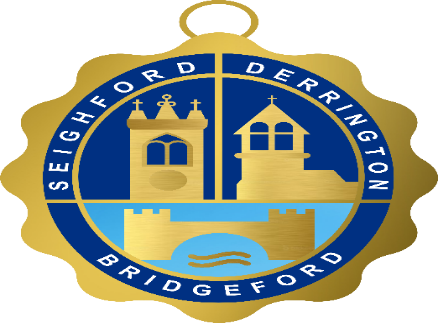 To the members of Seighford Parish Council:  You are hereby summoned to attend an Extraordinary Meeting of the Parish Council to be held via a Zoom Online Meeting on Monday 25th January 2021 starting at 7.30pm. Join Zoom Meeting EITHER using link:                               https://us02web.zoom.us/j/6177868008?pwd=Rk8zd1krRkt4djhnemp6L0lqYXlaZz09                                                           OR in Zoom app using                                                           Meeting ID: 617 786 8008                                                           Passcode: 0DEFeNIf you have problems accessing the meeting, please contact the Acting Clerk by telephone: 01785 282654 or email: jdmprice100@btinternet.comTHE PUBLIC AND PRESS ARE CORDIALLY INVITED TO BE PRESENTBut please note that they may be excluded from any item the council decide should be treated as confidentialIssued: 18th January 2021                                       Signed:     J D M Price – Chairman & Acting Clerk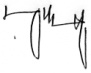 .AGENDA1To receive apologies and accept and record any reasons for absencesTo receive apologies and accept and record any reasons for absences2Declaration of interests To declare any personal, pecuniary or disclosable interests in accordance with the Code of Conduct and any possible contraventions under s 106 of the LGFA 1992.To note the receipt of any written requests for dispensation.Declaration of interests To declare any personal, pecuniary or disclosable interests in accordance with the Code of Conduct and any possible contraventions under s 106 of the LGFA 1992.To note the receipt of any written requests for dispensation.3Draft Budget and Precept for 2021/22To consider the Draft Budget and determine the Precept for 2021/22.    Draft Budget and Precept for 2021/22To consider the Draft Budget and determine the Precept for 2021/22.    4Derrington Ward VacanciesTo consider the applications from candidates to fill the vacancies in Derrington Ward by co-option.Derrington Ward VacanciesTo consider the applications from candidates to fill the vacancies in Derrington Ward by co-option.5Planning ApplicationTo consider additional information provided by the applicant and the amendments relating to Planning Application 20/32222/FUL dated 6th April 2020 in respect of the erection of polyhouses and ground source heat recovery for the production of soft fruit on a permanent basis on land west of Stallbrook Hall, Crossing Lane, Derrington.Planning ApplicationTo consider additional information provided by the applicant and the amendments relating to Planning Application 20/32222/FUL dated 6th April 2020 in respect of the erection of polyhouses and ground source heat recovery for the production of soft fruit on a permanent basis on land west of Stallbrook Hall, Crossing Lane, Derrington.6The late Mrs Teresa Merchant-MurphyThe late Mrs Teresa Merchant-Murphy77Staffing Matters To confirm the appointment of Mrs Nikola Evans as Clerk and Responsible Finance Officer for 30 hours per month at SCP10 rising each year incrementally up to a point reaching SCP 13.88Meeting Close